Regionální centrum SPORT PRO VŠECHNY TřebíčFügnerova 8,  674 01 Třebíč,  tel. 739 052 730,  568 843 114,   cstv.trebic @seznam.czZpráva č. 12/16  ze schůze Rady RCSPV Třebíč ze  dne 14.12.2016.   Přítomni: Hloušek, Chaloupková, Kokeš, Špačková, Štěrba, Klímová, Coufal  Omluveni : Proběhlé akce 26.11.2016   Zimní čtyřboj, krajská soutěž – Havl. Brod                 Krajské soutěže se zúčastnilo za RCSPV Třebíč 32 soutěžících – Hrotovice 13, SK Valeč  2,                  Nám. Hus. 11, ZŠ Bartuškova 2, Nám. Kom. 4. Získali 3 zlaté, 2 stříbrné a 4 bronzové medaili.18.-20.11.2016   Republikový sraz cvičitelů SPV – Žďár n.Sáz.                Na srazu bylo 95 instruktorů (cvičitelů), z KASPV Vysočiny 8. Z našeho RC o tento sraz nebyl           zájem.       1.12.2016   Mikulášská laťka – Náměšť.     Soutěže se zúčastnilo 108 dětí . Z odborů SPV - Hrotovic (12), Náměště,Husova (68) a      Náměšť, Komenského (7). Ostatní – Tasov (21). Tři nejlepší v každé kategorii obdrželi       medaile a diplomy.         Čerpání dotací z KASPV Vysočina Jedná se  o rozdělení dotací z KÚ Vysočina navýšené o  prostředky ČOV.                Všem odborům, které o dotaci požádaly ,byla dotace přidělena a peníze byly zaslány na jejich               účet. Výše dotace pro odbory viz. PŘÍLOHA.Kalendář akcí RCSPV 2017   - viz PŘÍLOHARada RCSPV připravila termínový kalendář akcí v r. 2017. Termíny se mohou ještě během roku měnit z důvodu nepředvídaných okolností. O jejich případné změně budou odbory včas informovány. Akce označené (?) zatím nemají stanoven termín, ten musí dodat organizátor.  Různé:   -   Podán návrh na vyznamenání instruktorů (cvičitelů) ČASPV.                 -   28.1.2017 proběhne v Třebíči soutěž v bowlingu mládeže – region,                     Propozice PŘÍLOHOU. Podrobné informace ve Zprávě č. 1/17.                 -  Upozorňujeme na krajskou akci“ Běžky na Vysočině „ (13.-15.1.2017), místo N. Město n.M.                     Bližší informace podá kraj. sekr. L. Kokeš. Přílohy:  -   Kalendář akcí 2017                 -   Propozice soutěže  Bowling mládeže                     -   Dotace pro odbory z KÚ Vysočina                 -   Kategorie soutěží Příští schůze Rady RCSPV:   Úterý 10. ledna 2017                                                                                                                       .     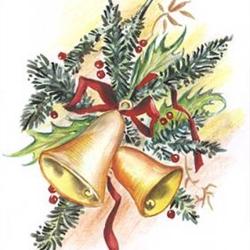                                                                               Mgr. Josef Štěrba,v.r.                                                                                   předseda Rady RCSPV TřebíčDĚKUJEME  VŠEM ZA AKTIVNÍ SPOLUPRÁCI  V R. 2016, PŘEJEME SPOKOJENÉ VÁNOCE A V NOVÉM ROCE 2017 HODNĚ OSOBNÍCH I SPORTOVNÍCH ÚSPĚCHŮ!